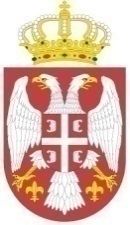 Република СрбијаАутономна Покрајина ВојводинаОпштина СентаПредседник ОпштинеБрој: 415-4/2023-IIДана: 24.11.2023. годинеС е н т аНа основу члана 44. става 1. тачке 5. Закона о локалној самоуправи („Службени гласник Републике Србије“, бр. 129/2007 и 83/2014 – др. закон, 101/2016 - др. закон, 47/2018 и 111/2021 - др. закон), члана 61. става 1. тачке 9. Статута општине Сента („Службени лист општине Сента“, бр. 4/2019), члана 16. става 6. Правилника о реализацији програма подршке за спровођење пољопривредне политике и политике руралног развоја за општину Сента у 2023. години ("Службени лист општине Сента", бр. 14/2023), а на предлог Комисијe за спровођење мера подршке руралном развоју општине Сента од  22.11.2023. године, Председник општине Сента дана 24.11.2023. године доноси следећу ОДЛУКУО ДОДЕЛИ БЕСПОВРАТНИХ СРЕДСТАВА РЕГИСТРОВАНИМ ПОЉОПРИВРЕДНИМ ПРОИЗВОЂАЧИМА СА ТЕРИТОРИЈЕ ОПШТИНЕ СЕНТА ЗА ДАВАЊЕ ПОДРШКЕ У ВИДУ СУФИНАНСИРАЊA ЗАКУПА ПИЈАЧНОГ ПРОСТОРА У 2023. ГОДИНИЧлан 1.Бесповратна средства додељују се следећим регистрованим пољопривредницима за давање подршке у виду суфинансирањa закупа пијачног простора у 2023. години:Члан 2.Право на исплату бесповратних средстава нису остварили  - јер не испуњавају услове, следећи пријављени на јавни позив:Члан 3.Права и обавезе корисника бесповратних средства и општине Сента регулисаће се уговором.Члан 4.Уговор о додели бесповратних средстава корисницима истих биће закључен  најкасније до 10.12.2023. године.О б р а з л о ж е њ еДана 30.10.2023. године Председник општине Сента расписао је Јавни позив за доделу бесповратних средстава регистрованим пољопривредницима за давање подршке у виду суфинансирања премије осигурања усева, плодова, вишегодишњих засада или расадника.Јавни позив је објављен дана 30.10.2023. године у "Службеном листу општине Сента", на огласној табли Општинске управе општине Сента, у просторијама месних заједница, као и на званичном сајту општине Сента www.zenta-senta.co.rs.У јавном позиву предвиђеном року за подношење пријаве, тј. до 14.11.2023. године пристиглo је 56 пријава.Комисија за спровођење мера подршке руралном развоју општине Сента на својој седници одржаној дана 22.11.2023. године је утврдила да 4 од пријављених кандидата по Јавном позиву нe испуњавају предвиђене услове.Комисија је утврдила да су остали кандидати пријављени по Јавном позиву испунили предвиђене услове,  те су остварили право на доделу бесповратних средстава.Према члану 16. става 7. Правилника о реализацији програма подршке за спровођење пољопривредне политике и политике руралног развоја за општину Сента у 2023. години ("Службени лист општине Сента", бр. 14/2023), Одлуку о додели средстава доноси председник општине.На основу напред наведених донета је Одлука као у диспозитиву. ПОУКА О ПРАВНОМ СРЕДСТВУ: Против ове одлуке незадовољан кандидат по Јавном позиву може поднети жалбу Општинском Већу општине Сента у року од 15 дана од дана објављивања ове одлуке на званичној web презентацији општине Сента.Председник општине Сента							     Рудолф Цегледи с.р.Редни бројПрезиме и имеОдобрени износБодови1Бичкеи Илона14,428.0062Тот Имре14,428.0003Габриела Вашаш14,428.0024Шароши Атила14,428.0025Шош Часар Миклош14,428.0006Барши Илона10,176.0047Деак Мариа14,428.0028Касаш Вилмош7,214.0049Писар Естер14,428.00610Борош Мајор Шандор14,428.00011Нађ Рожа15,000.00612Лајко Етелка15,000.00413Чаби Анастазиа14,428.00614Ковач Роберт14,428.00415Варга Мариа15,000.00416Лалић Ева14,428.00217Кишпетер Силвестер14,428.00018Репаш Јанош14,428.00219Хевер Иштван14,428.00220Бало Андраш14,428.00021Нађ Немеди Ђерђ14,428.00022Берта Јолан14,428.00423Чернак Турањи Маргит14,428.00424Фодор Ласло14,428.00425Чипак Ференц14,428.00026Суроми Корнелиа10,867.00227Нађ Абоњи Иштван14,428.00028Ковач Ђерђ14,428.00629Барат Шандор15,000.00030Ваштаг Силвиа10,867.00431Сопок Магдолна8,534.00632Фаркаш Вишонтаи Имре14,428.00233Гомбош Еде10,867.00234Хеђи Хенрик14,428.00035Грегуш Каталин10,867.00436Винтер Шандор14,428.00237Селеш Гизела14,428.00638Лехоцки Вилмош14,428.00639Баги Алберт14,428.00040Ладањи Жужана14,428.00441Балинт Маргит5,434.00442Фехер Теодора14,428.00643Деак Отилиа10,867.00244Јухас Едит10,867.00645Пилиши Габор10,867.00646Толди Рожа14,428.00647Пристал Ференц15,000.00448Борош Јулијана14,428.00249Бало Роберт14,428.00450Ердељи Јудит9,878.00451Дукаи Деже9,878.00252Бичкеи Ференц15,000.002Редни бројПрезиме и име1Часар Калмар Жужана2Чернак Марија3Чернак Едит4Касаш Пирошка